МИКРОРАЙОН 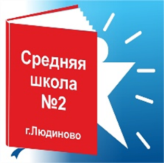 МКОУ «СРЕДНЯЯ ШКОЛА №2»ул. КрупскойВсе дома (четная сторона)ул. Энгельса№ домов 68/1, 68/2; частный сектор
от №19 -102ул. К. ЛибкнехтаВсе домаул. Гогиберидзе№ домов 18-35 (от ул. Крупской)ул. КропоткинаВсе домаул. III Интернационала№ домов 27, 29, 31, 33, 55, 55 а; частный сектор дома от № 12 до № 80ул. Урицкого26,28, от пересечения с ул. Крупской частный сектор № домов 27-99ул. ГайдараВсе домаул. XI лет ОктябряВсе домаул. ЦиолковскогоВсе домаул. БакунинаВсе домаул. ДостоевскогоВсе домаул. 40 лет ОктябряВсе домаул. ПионерскаяВсе домаул. КутузоваВсе домапер. Кирова№ домов 1-35ул. КондаковаВсе дома